2.2CONCEPTS1.2 COASTAL TRADERS1.3 COMPARISON OF FINANCIAL INDICATORS OF TWO BUSINESSES
                                 Province of the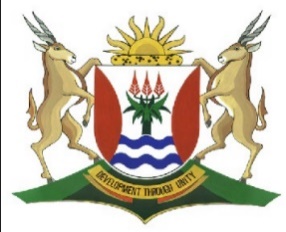 EASTERN CAPEEDUCATIONDIRECTORATE SENIOR CURRICULUM MANAGEMENT (SEN-FET)HOME SCHOOLING SELF-STUDY MARKING GUIDELINEWORKSHEET 1WORKSHEET 1WORKSHEET 1WORKSHEET 1WORKSHEET 1WORKSHEET 1GRADE11TERM 2WEEK88ACTIVITY 1ACTIVITY 11.1.1  D  D1.1.2  E  E1.1.3  A  A1.1.4  C  C1.1.5  B  BCurrent Ratio443 520 : 201 600= 2.2 : 1Acid Test Ratio(443 520 – 261 000) : 201 600= 182 520 : 201 600= 0.9 : 1Debtors’ Average Collection Period (in days).½ (66 600 + 54 000)   x 365  (1 485 000 x 40%)          1=   60 300    x 365    594 000       1= 37 daysPercentage return on Average Equity for 2020Equity for 2020 & 2019 = 900 000 + 360 000 + 81 000 + 45 000 + 72 000 – 18 000           = 1 440 000    (1 485 000 x 11.5%)        x 100      ½ (1 440 000)                     1= 170 775      x 100   720 000            1= 23.7%Debt Equity ratio412 200 : (900 000 + 81 000 + 72 000)= 412 200 : 1 053 000= 0.4 : 1Current ratio has decreased from 2.6 : 1 in 2019 to 2.2 : 1 in  2020Acid test ratio had improved from 0.7 : 1 in 2019 to 0.9 : 1 in 2020Debtors average collection period has improved from 42 days in 2019 to 37 days in 2020Yes The return earned by the business has increased from 19.3% in 2019 to 23.7% in 2020This is more than what the owners would get in most alternative investments ( e.g. at the bank)YesThe debt equity ratio of 0.4: 1 is lower than last year’s 0.8 : 1Risk is therefore low to moderateThe business is also positively geared as the percentage return of 23.7% is greater than the interest rate on the long-term liabilities of 9.5%WORKSHEET 2WORKSHEET 2WORKSHEET 2WORKSHEET 2WORKSHEET 2WORKSHEET 2GRADE11TERM 2WEEK88ACTIVITY 2ACTIVITY 2ACTIVITY 22.12.12.1.12.1.1  risk  risk  risk  risk2.1.22.1.2  liquid  liquid  liquid  liquid2.1.32.1.3  solvent  solvent  solvent  solvent2.1.42.1.4  profitable  profitable  profitable  profitable2.1.52.1.5  return  return  return  return2.2.1 Calculate the mark-up achieved by the business.              (2 580 000 – 1 883 210)   x 100                        1 883 210                    1            =   696 790   x 100                1 883 210       1            = 37%2.2.2 Is the business controlling its expenses effectively? Quote a figure or Financial indicator to support your answer.YesOperating expenses on sales decreased from 19% to 15.1%2.2.3 Calculate the following financial indicators for the year ended 30 September 2019:Current ratio439 160 : 187 788= 2.3 : 1Stock turnover rate          1 883 210½ (202 560 + 197 400)= 1 883 210     199 980= 9.4 timesDebtors collection period½ (81 304 + 64 154)  x 365          495 356                  1= 72 729  x 365  495 356      1= 54 daysReturn on average partners’ equity               193 636                   x 100½ (1 090 632 + 968 996)           1=   193 636      x 100   1 029 814           1= 18.8%Debt equity ratio240 000 : 1 090 6320.2 : 1 2.2.4 Comment on the liquidity of the business.           Quote THREE financial indicators to support your answer.Current ratio increased from 2.2 : 1 to 2.3 : 1Acid test ratio increased from 1.1 : 1 to 1.3 : 1Stock turnover rate increased from 7.8 times to 9.4 timesDebtors collection period increased from 38 to 54 daysCreditors payment period increased from 38 to 41 daysLiquidity is satisfactoryThe business will be able to meet its short-term obligationsThe business needs to improve its credit policy by offering more discounts for early payments and charging interest for late payments in order to achieve 30 days collection period.The business can negotiate a 90 day payment agreement with suppliers. 2.2.5 Should the partners be satisfied with their return?           Quote figures to support your answer.		YesBen’s return increased by 3 %Although Thando’s return decreased it is still above alternative investments which are offering between 5% - 9%2.2.6 The partners want to increase the loan by an additional R400 000 to make          Improvements to the existing buildings. What advice would you offer                 them?          You must make reference to the financial indicators and figures to             support your answer.								 To make more use of loansDebt equity ratio has decreased from 0.3 : 1 to 0.2 : 1This indicates that the business is lowly geared, less risky and credit worthy.WORKSHEET 3WORKSHEET 3WORKSHEET 3WORKSHEET 3WORKSHEET 3WORKSHEET 3GRADE11TERM 2WEEK88ACTIVITY 3ACTIVITY 33.1 Explain the difference between Liquidity and Solvency.Liquidity is the ability of the business to settle its short-term debtsSolvency is the ability of the business to pay all its debts in the long-term3.2 Calculate the following financial indicators for 2019:Acid test ratio(107 400 + 45 720) : 54 096= 153 120 : 54 096= 2.8 : 1Stock turnover rate          691 200½ (209 856 + 183 120)= 691 200   196 488= 3.5 timesDebt equity ratio204 000 : 768 0000.3 : 1Return earned by the business             162 000               x 100½ (786 000 + 540 000)        1= 162 000   x 100   663 000         1= 24.4%3.3 Refer to the expected mark-up and actual mark-up percentages and answer the following:List TWO reasons why Zenzele Traders did not achieve the expected mark-up of 60%Too liberal a policy in granting trade discountsToo many seasonal sales at low pricesIncorrect pricingPetty thieving or shopliftingThe partners are considering increasing the mark-up to 70% on cost. List TWO factors they should consider before implementing this strategy.	The needs of customersThe purchasing power of customersPrices charges by competitorsThe effect it will have on sales volume3.4 Does the business have a liquidity problem?      Quote THREE relevant financial indicators with figures, percentages or         ratios to support      your answer.							NoCurrent ratio increased from 1.5 : 1 to 3.1 : 1Acid test ratio increased from 0.48 : 1 to 2.8 : 1Stock turnover rate increased from 2.9 times to 3.5 timesDebtors collection improved by 3 days3.5 One of the partners is of the opinion that the Loan from Sharks Bank should       be paid off as quickly as possible. What advice would you offer him?      Discuss TWO relevant financial indicators to support your answer.	Do not pay off loanDebt equity Although debt equity increased from 0.25 : 1 to 0.3 : 1 the business is lowly geared, credit worthy and less risky.ROTCE decreased from 39% to 36 % but is higher than the interest on loans of 15%This indicates that the business is positively geared.3.6 Should the partners be satisfied with the performance of the business?       Explain and quote a financial indicator to support your answer.	3.6 Should the partners be satisfied with the performance of the business?       Explain and quote a financial indicator to support your answer.	3.6 Should the partners be satisfied with the performance of the business?       Explain and quote a financial indicator to support your answer.	3.6 Should the partners be satisfied with the performance of the business?       Explain and quote a financial indicator to support your answer.	3.6 Should the partners be satisfied with the performance of the business?       Explain and quote a financial indicator to support your answer.	3.6 Should the partners be satisfied with the performance of the business?       Explain and quote a financial indicator to support your answer.	3.6 Should the partners be satisfied with the performance of the business?       Explain and quote a financial indicator to support your answer.	YesAlthough the return has decreased from 28.2% to 24.8% it is still above alternative investments offering 5% - 9%YesAlthough the return has decreased from 28.2% to 24.8% it is still above alternative investments offering 5% - 9%YesAlthough the return has decreased from 28.2% to 24.8% it is still above alternative investments offering 5% - 9%YesAlthough the return has decreased from 28.2% to 24.8% it is still above alternative investments offering 5% - 9%YesAlthough the return has decreased from 28.2% to 24.8% it is still above alternative investments offering 5% - 9%YesAlthough the return has decreased from 28.2% to 24.8% it is still above alternative investments offering 5% - 9%YesAlthough the return has decreased from 28.2% to 24.8% it is still above alternative investments offering 5% - 9%WORKSHEET 4WORKSHEET 4WORKSHEET 4WORKSHEET 4WORKSHEET 4WORKSHEET 4WORKSHEET 4GRADEGRADE11TERM 2WEEK888ACTIVITY 4ACTIVITY 44.1 Calculate the following:4.1.1 The total current liabilities4.1.2 Percentage return earned by David                                   (165 000 + 46 200 + 21 120)              x 100                      ½ (577 500 + 440 000 + 16 940 – 10 010)         1                          = 232 320    x 100                             512215           1                         = 45.4%4.1.3 Debt equity ratio            440 000 : (577 500 + 385 000  – 10 010 + 11 660 )             = 440 000 : 964 150             = 0.5 : 14.1.4 Acid-test ratio           (300 520 + 40 480) : 214 280           = 341 000 : 214 280            = 1.6 : 14.2 Comment on the liquidity of the business.					      Quote TWO financial indicators (with figures) in your answer.Current ratio : moved from 1,8 : 1 to 2,5 : 1 Acid test ratio : moved from 1,2 : 1 to 1,6  : 1 The business appears to be in a good liquidity position.  Both ratios showed an improvement.  There is however, stock piling and poor collection from debtors.  This could lead to liquidity problems in the future. 4.3 Do you think that David is satisfied with his return on investment? Explain.       Quote TWO relevant financial indicators (with figures) to support your answer,Return earned by David : decreased from 48% to 45% Return earned by Moses : improved from 57% to 61% ROTCE: improved from 37% to 43% Although David may be getting a return above the return earned by the business, he may be disappointed with the decrease in his return compared to the increase in Moses’s return.  Other factors: He has contributed more capital but he also has debit balance on his current account. 4.4 The partners want to expand the existing business and are considering increasing the loan. What advice would you offer them? Support your answer by making reference to TWO financial indicators (with figures).				The debt/equity ratio remained constant at 0,5 : 1  ROTCE: improved from 37% to 43% The business can afford to increase the loan as it is lowly geared. It is also receiving a good return on capital employed (higher than Interest rate on loans).  There is positive gearing.WORKSHEET 5WORKSHEET 5WORKSHEET 5WORKSHEET 5WORKSHEET 5WORKSHEET 5GRADE11TERM 2WEEK88CLASS TESTCLASS TESTIndicate whether the following statements are TRUE or FALSE. Write only True or False next to the question number 1.1.1 – 1.1.4 in work sheet.Indicate whether the following statements are TRUE or FALSE. Write only True or False next to the question number 1.1.1 – 1.1.4 in work sheet.1.1.1False 1.1.2 True1.1.3 True1.1.4 False Calculate the following financial indicators for 31 October 2019Average creditors payment period½ (192 000 + 288 000)          x 365          1 335 000                           1=  240 000     x 365   1 335 000        1= 66  daysPercentage operating profit on sales  427 200     x 1002 136 000         1= 20%Debt equity ratio408 000 : 1 020 0000.4 : 1Solvency ratio948 000 + 672 000 : 408 000 + 240 0001 620 000 : 648 0002.5 : 1Percentage return on average partners’ equity                  270 000                      x 100½  (1 020 000  + 780 000)           1= 270 000     x 100   900 000          1= 30%1.3.1 Mr Basil is of the opinion that LUNDI Traders has a better profitability and         operating efficiency.  Quote TWO financial indicators with figures to         support Mr Basil’s opinion.	Percentage operating expenses on sales  is 12%  compared to 20.8%Percentage operating profit on sales  is 20.6%  compared to 16.2%1.3.2 Mr Basil feels that JIKA Traders has a better liquidity position. Do you          agree? Quote THREE relevant financial indicators and figures to support          your opinion.		Opinion indicator    figureNoLundi Traders has a better liquidity positionCurrent ratio  of Lundi Traders is 2.1 : 1 whereas Jika Traders ‘ is 0.9 : 1Average debtors collection period  for Lundi Traders is 30 days whereas Jika Traders’ is 63 daysAverage creditors payment period  for Lundi Traders is 60 days whereas Jika Traders’ is 28 days. 1.3.3 Which business would you advise Mr Basil to invest in?         Quote one relevant financial indicator together with figures to support          your answer.	Lundi TradersPercentage return on partners equity  for Lundi Traders is 21.4%  compared to Jika Traders which is only 12%The return on partners equity  of 21.4% for  Lundi Traders is higher than alternative investments, e.g. interest on fixed deposit of 8%.